Книги детям 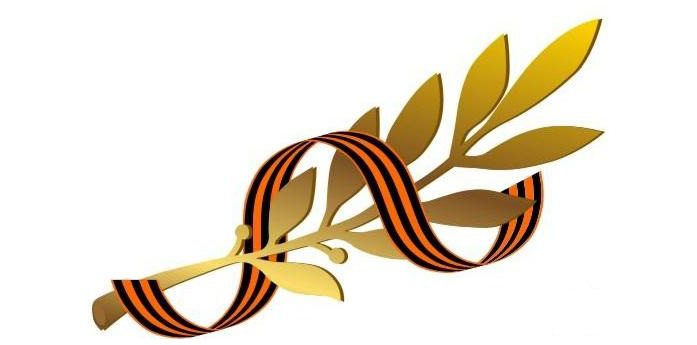 о Великой Отечественной войне.Память о прошедшей войне мы  храним в наших сердцах! И, конечно, все что знаем о ней, мы должны передать нашим детям. Маленькие граждане нашей страны должны знать ее героические страницы и гордиться своей Родиной и своим народом. Тема Великой Отечественной войны находит живой отклик в сердцах ребят. В старшей группе детского сада мы беседовали с детьми о блокаде Ленинграда, войне и Дне Победы, городах-героях. Я была рада, что такие важные темы бесед вызывают у детей эмоциональный отклик. Их души открыты добру, милосердию и состраданию!Но времени, выделенного в детском саду для совместной деятельности с детьми на данную тему явно недостаточно. И очень хочется пожелать родителям ознакомить  ребят с замечательными книгами о Великой Отечественной войне:С.П.Алексеев. Рассказы из истории Великой Отечественной войны.                               Книга посвящена трем главным сражениям Великой Отечественной войны. О том, как развивалась грандиозная битва у стен Москвы, о героизме советских людей, вставших на защиту столицы - "Рассказы о великой Московской битве"; о смертельной схватке с врагом за Сталинград, где была окружена и разгромлена 330-тысячная армия гитлеровцев. - "Рассказы о великом сражении на берегах Волги"; третью часть книги составили "Рассказы о Берлинском сражении; штурме Берлина и полной нашей победе".С.М. Георгиевская С. Галина мама.                                                                                             Эта небольшая повесть написана для малышей, для дошкольников, но рассказывается в ней не о пустяках, а о воинской доблести. Она невелика - в ней всего несколько страничек, и тем не менее это настоящая повесть с двумя пересекающимися сюжетными линиями. Одна линия мамина: молодая женщина, чертежница, оставив в эвакуации, в Куйбышеве, маленькую дочку Галю с бабушкой, добровольно уходит в армию. Ее направляют на дальний Север, и там она получает приказ быть связисткой при штабе флота. Однажды со срочным пакетом ее посылают в боевую охрану Рыбачьего полуострова. В тундре под ней убили лошадь, ее ранили, в довершение всего она отморозила руки, и все же пакет был доставлен по назначению. Другая линия Галина. Сначала рассказано о том, как Галя дружила со своей молодой, веселой мамой, как им весело было вместе в красивом городе Куйбышеве. Потом Галино горе: поезд увез маму на войну. После ранения маму отправили в госпиталь, в Москву, Галя и бабушка тоже приехали туда, чтобы ухаживать за мамой. Отмороженные руки не слушались маму - и Галя кормила ее с ложечки. Когда Галина мама выписалась из госпиталя, ее вызвали в наградной отдел и наградили орденом Отечественной войны. Мамины руки, висящие на перевязи, еще не могли принять награду - и военный вручил коробочку с маминым орденом Гале.Ю.П.Герман. Вот как это было.
Повесть написана от имени маленького героя Мишки. Автор показал войну, блокаду в детском восприятии - в произведении нет ни одного слова, которое выходило бы за границы Мишкиного понимания. Однако, при всей непритязательности повествования, в кульминационных главах повести чувствуется подлинный драматизм.В.Ю. Драгунский Арбузный переулок. (в кн. "Денискины рассказы").
Отец рассказывает Дениске о своем голодном военном детстве.А.М. Жариков. Смелые ребята. Максим в отряде. Юнбат Иванов.
Мальчик Витя живет в блокадном Ленинграде. Он отлично знает, что такое голод, холод, бомбежки. Отец, приехавший навестить семью, решает взять тяжело больного мальчика с собой на батарею...Л.Кассиль. Рассказ об отсутствующем.
Это одно из самых первых произведений советской литературы, запечатлевших подвиг юного героя Великой Отечественной войны, отдавшего свою жизнь для спасения жизни других людей. Рассказ написан на основе настоящего события, о котором говорилось в письме, присланном в Радиокомитет. Лев Кассиль работал тогда на радио и, прочитав это письмо, сразу написал рассказ, который вскоре был передан в эфир и вошел в сборники рассказов писателя "Есть такие люди", "Обыкновенные ребята" и др.
У классной доски.
В маленькую деревенскую школу приходят фашисты и требуют от ребят показать им расположение партизанского отряда…                                                                                                                              Обыкновенные ребята.
Сборник рассказов, выпущенный в годы войны. О повседневном героизме не только взрослых, но и детей.
Твои защитники.
Сборник маленьких рассказов об армии и войне, написанных в 1942 г.
Отметки Риммы Лебедевой.
Поучительный рассказ о школьной учебе эвакуированной девочки.В.А.Осеева. Андрейка.
О семилетнем Андрейке, помогающем матери в тяжелые военные годы и старающемся заменить ушедшего на фронт старшего брата.
Три сына.
Маленькая зарисовка о войне и победе.К.Г. Паустовский. Стальное колечко.  Сказка о девочке и волшебном колечке, которое подарил ей боец.											Похождения жука-носорога.  Когда Петр Терентьев уходил из деревни на войну, маленький сын его Степа не знал, что подарить отцу на прощание, и подарил наконец старого жука-носорога. Жук прошел вместе с отцом всю войну и вернулся в родные края. Удивительная история дружбы человека и жука!                       Ходза Н. Надо спасать детей! Детей увозят в тыл. (в кн. "Дорога жизни".)                      Рассказы о легендарной Дороге жизни в блокадном Ленинграде.Шишов А. Лесная девочка.                                                                                                             Из книжки ребята узнают о судьбе маленькой девочки Тани, внучки старого партизана, в годы Великой Отечественной войны.Яковлев Ю. Как Сережа на войну ходил.                                                                      Пронзительная сказка о мальчике Сереже, который хотел увидеть войну собственными глазами. И повел его по военной дороге ни кто иной, как родной дедушка... погибший в неравном бою. Нелегкий это был поход – ведь война не прогулка, а тяжелый труд, опасности, бессонные ночи и бесконечная усталость. Сережа понял это почти сразу же и очень хотел вернуться домой. Но дедушка не отпустил его: «Сам захотел узнать, что такое война, теперь терпи». Многое увидел мальчик на войне: о бстрел наших солдат фашистским самолетом, бойцов, идущих в разведку, подвиг деда, когда тот остановил вражеский танк. Он научился носить солдатское обмундирование, рыть окопы. Он научился терпению, товариществу, взаимовыручке. С войны Сережа вернулся один, но это был уже совсем другой человек, в груди которого билось сердце погибшего деда и значит - сердце, способное в любой момент остановить врага.А.Гайдар. Сказка о Военной тайне, о Мальчише-Кибальчише и его твёрдом слове». После ухода старших на войну со внезапно напавшими на страну злобными «буржуинами» Мальчиш-Кибальчиш возглавил сопротивление последней оставшейся силы, мальчишек — «мальчишей». Им было нужно «только ночь простоять да день продержаться».
“Эй же вы, мальчиши, мальчиши-малыши! Или нам, мальчишам, только в палки играть да в скакалки скакать? И отцы ушли, и братья ушли. Или нам, мальчишам, сидеть-дожидаться, чтобы буржуины пришли и забрали нас в своё проклятое буржуинство?“Илья Туричин . Крайний случай адресована маленьким читателям. Малыши с интересом прочитают историю о подвигах русского богатыря, солдата Ивана, который мужественно сражался против фашистов, дошел до Берлина и спас от смерти маленькую немецкую девочку. Всю войну он берег краюшку хлеба, испеченного матерью. А самого Ивана хранила от вражеских пуль чудотворная икона Пресвятой Богородицы.Семенцова В. Н . Лист фикуса. Рассказы о войне – принадлежит к тому, уже не многочисленному поколению людей, которых называют “Детьми блокады”. В своих рассказах от лица пятилетней героини автор обращается к сверстникамм, живущим в XXI веке и повествует о военном детстве, о жизни маленькой девочки и ее мамы в болокадном Ленинграде.Дмитрий Пентегов. Паровоз «Овечка». Герой этой сказки – небольшой паровоз из серии “Ов”, который железнодорожники ласково называли “Овечка”. Когда-то он ездил от Москвы до самого Тихого океана. Потом его сменили мощные паровозы других серий, но “Овечек” все уважали за то, что они прочные и надёжные. А в годы Великой Отечественной войны началась новая жизнь этого паровоза: он стал зенитным бронепоездом и отгонял от наших эшелонов вражеские самолёты, вписав свою страницу в историю Великой Победы.